Sample of Project and Related TasksTaskAssign ToMilestoneStartProject PhasePriority# of Hours Allocating# of ActivitiesNot Started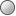 Review Meeting with TeamChris BakerFORMCHECKBOXPlanningHigh101Post Webinar ReviewChris BakerFORMCHECKBOXPlanningHigh100Beta TestingChris BakerFORMCHECKBOXPlanningMedium0Regression TestingBrian BoylanFORMCHECKBOXMedium151User Acceptance TestingBrian BoylanFORMCHECKBOXMedium100ImplementationBrian BoylanFORMCHECKBOXMedium50Post Implementation ReviewBrian BoylanFORMCHECKBOXMedium50TOTAL DAYS:55In-Progress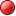 WebinarChris BakerFORMCHECKBOX01-08-2024Post ProjectHigh103Email RecordingChristine BoylanFORMCHECKBOX01-12-2024DesignHigh2250Client Requirements ReviewChristine BoylanFORMCHECKBOX01-12-2024DesignHigh2250Scheduling CallsChristine BoylanFORMCHECKBOX01-12-2024DesignHigh2250Scheduling Calls 2Christine BoylanFORMCHECKBOX01-12-2024DesignHigh2250Kick Off MeetingChristine BoylanFORMCHECKBOX01-12-2024DesignHigh2250Scheduling Calls3Christine BoylanFORMCHECKBOX01-12-2024DesignHigh2250TOTAL DAYS:1,360CompletedPrepare Demo infoChris BakerFORMCHECKBOX01-01-2024PlanningHigh100Schedule WebinarChris BakerFORMCHECKBOX01-01-2024PlanningHigh100Practice SessionChris BakerFORMCHECKBOX01-01-2024PlanningHigh102Requirements GatheringChris BakerFORMCHECKBOX01-01-2024PlanningHigh100Project DesignChris BakerFORMCHECKBOX01-01-2024PlanningHigh100Project QuoteChris BakerFORMCHECKBOX01-02-2024PlanningHigh100Project ApprovalChris BakerFORMCHECKBOX01-03-2024PlanningHigh100TOTAL DAYS:70GRAND TOTAL1,485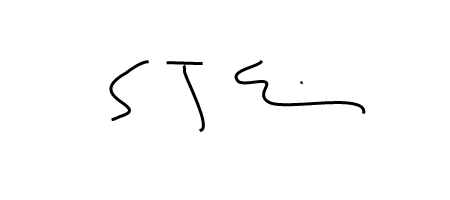 Approved By